Witboek van het BenoordenWensen en grenzen voor herbestemming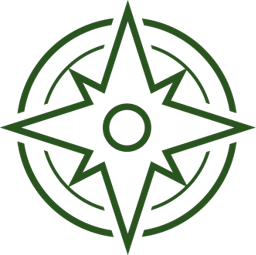 Versie: 3.0
Status: Definitief
Datum: 17 december 2020Inleiding 
Voor u ligt het witboek van het Benoorden. In dit witboek staan de wensen en grenzen voor een herbestemming van het Benoorden. Een prachtig terrein ten noorden van Spaandam met meer dan 100 jaar militaire historie. Dit is terug te zien in het Fort benoorden Spaarndam en het munitiedepot in het schootsveld van het fort. We noemen dit gebied het Benoorden. Recreatieschap Spaarnwoude wil een gedragen en toekomstbestendige herbestemming van het Benoorden. Het heeft BOEi gevraagd om hiervoor een participatieprogramma te ontwikkelen. Het programma bestaat uit vier fasen. Het resultaat van fase één is dit witboek. Het witboek maakt duidelijk wat de wensen zijn en wat de grenzen zijn.De input vanuit de overheden bestaat uit wat opgenomen is in beleidsstukken, wet- en regelgeving, visies en gesprekken. Belanghebbenden zoals recreanten, omwonenden en ondernemers hebben op diverse manieren aan het witboek bijgedragen:Op de goed bezochte ‘Open dag’ op zaterdag 29 augustus, was een divers gezelschap van omwonenden, belangstellenden uit de wijde omgeving, ondernemers en fort-toeristen.De meer dan 130 deelnemers van het online platform (www.hetbenoorden.nl) konden door middel van een peiling hun mening delen. Er zijn interviews gevoerd met een aantal stakeholders om hun belangen in kaart te brengen.  Deze wensen en grenzen van zowel overheden als andere belanghebbenden zijn geïnventariseerd en gecategoriseerd. Vervolgens zijn deze ingedeeld door middel van de MoSCoW methode. Deze methode wordt op de volgende pagina toegelicht.Het resultaat is dit witboek. Met dit witboek is het vanaf de start duidelijk waar een herbestemming aan kan en moet voldoen. In fase 2 gaan we met het witboek aan de slag om gezamenlijk herbestemmingsrichtingen te ontwikkelen. Zo leggen we samen het fundament voor een gedragen en toekomstbestendige herbestemming van het Benoorden.Het witboek is op 17 december geaccordeerd door het Algemeen Bestuur van Recreatieschap Spaarnwoude. Dit aan de hand van de adviezen van de maatschappelijke adviescommissie, de adviescommissie van Recreatieschap Spaarnwoude en het Dagelijks Bestuur. Deze 3.0 versie is de definitieve versie en overschrijft alle voorgaande. Uitleg MoSCoWDe wensen en grenzen zijn ingedeeld volgens de MoSCoW methode. Must Have (M): (moeten hebben). 
Dit zijn de punten waar een  herbestemmingsplan absoluut aan moet voldoen. Als een van deze punten niet in het herbestemmingsplan zit dan wordt dit plan afgekeurd. Deze eisen of beperkingen worden bijvoorbeeld bepaald door wetten die gelden voor het aanpassen van een natuurgebied of een monument.Should Have (S): (zou moeten hebben). 
Deze punten staan bovenaan de wensenlijst. Het is echter niet noodzakelijk dat een herbestemmingsplan aan al deze punten voldoet. Maar hoe meer een herbestemmingsplan voldoet aan deze punten, hoe hoger de waardering.Could Have (C): (kan hebben). 
Dit zijn punten die in het herbestemmingsplan zouden kunnen zitten en van toegevoegde waarde zijn voor verschillenden belanghebbenden. De ‘could have’s’ weerspiegelen de specifieke wensen van verschillende belanghebbenden. Ze zijn niet doorslaggevend maar maken een herbestemmingsplan aantrekkelijker/interessanter.Won’t Have (W) (willen we niet hebben). 
Dit zijn dingen die absoluut niet kunnen, mogen, haalbaar of wenselijk zijn. Een nieuwe functie die een van deze punten heeft wordt in principe afgewezen. Het gaat hier voornamelijk om principiële keuzes.Must Have’s: samenvattingDit zijn de punten waar een  herbestemmingsplan absoluut aan moet voldoen. Als een van deze punten niet in het herbestemmingsplan zit dan wordt dit plan afgekeurd. Deze eisen of beperkingen worden bijvoorbeeld bepaald door wetten die gelden voor het aanpassen van een natuurgebied of een monument.	De herbestemming is in proportie met de omgeving.	De belangrijkste cultuurhistorische waarden in het Benoorden worden geconserveerd, uitgedragen en 	ruimtelijk verbonden.	Door de herbestemming worden de natuurwaarden vergroot, versterkt en verbonden.	Aandacht voor de waterhuishouding en grondwaterstromingen is noodzakelijk.	De nieuwe bestemming moet leiden tot een beheerbare situatie zowel organisatorisch als op het gebied 	van beheer en onderhoud	Het Fort benoorden Spaarndam met het forteiland moeten ten minste 8 keer per jaar openbaar 	toegankelijk zijn. 	Het Munitiebos moet een (deels) openbaar toegankelijk dagrecreatiegebied zijn bestaande uit ten minste 	een doorgaande route zodat het munitiebos in haar oorspronkelijke ontwerp/opzet ervaren kan worden. 	De toegankelijke gebieden moeten veilig zijn voor bezoekers.	Het herbestemmingsplan toont aan voldoende middelen te kunnen genereren om het beheer en 	onderhoud van het Benoorden te kunnen financieren.Must Have’s: toelichting (1)M1	De herbestemming is in proportie met de omgeving.De herbestemming heeft een beperkte impact op de leefbaarheid voor de omwonenden en draagt bij aan versterking van de natuur-, landschappelijke- en cultuurhistorische waarden.Cultuurhistorische waarden en natuurwaardenM2	De belangrijkste cultuurhistorische waarden in het Benoorden worden geconserveerd, uitgedragen en 	ruimtelijk verbonden. De belangrijkste waarden zijn: de onderdelen van de Stelling van Amsterdam zoals beschreven in de provinciale monumenten beschrijving;de meest waardevolle muurschilderingen (met een hoge waardering) zoals beschreven door Wijnen Cultuurhistorisch Onderzoek;het munitiebos als voorbeeld van een munitiecomplex met daarin specifiek: de padenstructuur, vier munitiemagazijnen van elk type, grondplaat van alle munitiemagazijnen en het bureelwachtgebouw.Het Benoorden is als onderdeel van de Stelling van Amsterdam een belangrijk element uit de geschiedenis van het verdedigen van Nederland. De Stelling van Amsterdam is aangewezen als UNESCO-Werelderfgoed, het fort is een provinciaal monument. Alle aanpassingen aan het gebied moeten bijdragen aan de bescherming, instandhouding en ontwikkeling van de wezenlijke kenmerken en waarden van het gebied. De functie die het terrein had binnen de stelling als geheel en als munitiecomplex moet zichtbaar blijven. Het herbestemmingsplan moet voldoen aan de Provinciale Ruimtelijke Verordening, Provinciale Omgevingsverordening en de Provinciale Monumentenverordening. Daarin zijn de door UNESCO benoemde ‘Uitzonderlijke en Universele Waarde’ van de Stelling van Amsterdam opgenomen. De Leidraad Landschap en Cultuurhistorie is hiervoor richting gevend. De muurschilderingen vormen een uniek en onlosmakelijk onderdeel van dit provinciaal monument en maken dit fort onderscheidend ten opzichte van andere forten in de Stelling van Amsterdam en moeten dan ook behouden blijven. In het rapport van Wijnen is een onderscheid gemaakt in de waarde van de schilderingen en staan diverse manieren van behoud omschreven. Bij herbestemming moeten in ieder geval de schilderingen met de hoogste waarde geconserveerd worden. Het munitiebos is uniek in Nederland en voegt een hoofdstuk toe aan het verhaal van de positie van Spaarndam in de verdediging van Nederland in de 19e en 20e eeuw. Om dat verhaal beleefbaar te houden moet minimaal  de padenstructuur, vier munitiemagazijnen van elk type, grondplaat van alle munitiemagazijnen en het bureelwachtgebouw behouden blijven. Must Have’s: toelichting (2)M3	Door de herbestemming worden de natuurwaarden vergroot, versterkt en verbonden.
Een deel van het Benoorden maakt onderdeel uit van het Natuur Netwerk Nederland en valt binnen het Bijzonder Provinciaal Landschap. De natuurwaarden en kenmerken van het gebied zijn van (inter)nationaal en/of regionaal belang en moeten daarom worden versterkt. Het herbestemmingsplan heeft een gericht proactief plan voor de in het provinciale beleid gewenste flora en fauna en gaat in op het beperken/voorkomen van overlast door onder andere geluid en verlichting. Het plan geeft ook richtlijnen voor faunabeheer, onderhoud en herinrichtingsmaatregelen. Een deel van het Benoorden wordt benut als verbindingszone voor specifieke doelsoorten als planten, rupsen, vlinders, vogels, amfibieën en (kleine) zoogdieren. Het Natuur Netwerk Nederland (NNN) wordt versterkt door een betere verbinding tussen de Hekslootpolder, Oude Spaarndammer polder, het landje van Gruijters en de Westbroekplas. Het herbestemmingsplan houdt rekening met de flora en fauna en verrijkt deze. Hierbij horen het versterken van de natuurwaarden op het forteiland, het munitiecomplex en eventuele compenserende of mitigerende maatregelen in de omringende omgeving. Een ecologisch onderzoek toont de te verwachten effecten van het herbestemmingsplan op de natuur gedurende de transformatie- én de exploitatiefase aan. Dit is conform de verplichte natuurtoets bij het aanvragen van een omgevingsvergunning in of naast een NNN gebied M4	Aandacht voor de waterhuishouding en grondwaterstromingen is noodzakelijk.Het herbestemmingsplan moet voldoen aan de regelgeving vanuit het Hoogheemraadschap Rijnland. In het plan is aandacht voor mogelijke effecten op het grondwaterpeil en beheer van oppervlaktewater om de paden en gebouwen droog te houden. Dit alles past binnen de watervisie 2021 van de provincie Noord-Holland. M5	De nieuwe bestemming moet leiden tot een beheerbare situatie zowel organisatorisch als op het gebied 	van beheer en onderhoud.Er moet een beheerplan opgesteld worden waarin het ambitieniveau van de onderhoudstoestand opgenomen is met een daarbij horend (meerjaren) onderhoudsplan. Het onderhoudsplan besteedt aandacht aan / geeft een visie weer op het lange termijn beheer en onderhoud van het waardevolle cultuurlandschap en de gebouwen. Hierin wordt ook aandacht besteed aan samenwerking en afstemming met de overige organisaties en personen die betrokken zijn bij het beheer van het landschap. Must Have’s: toelichting (3)ToegankelijkheidM6	Het Fort benoorden Spaarndam met het forteiland moeten ten minste 8 keer per jaar openbaar 	toegankelijk zijn. Het herbestemmingsplan moet ervoor zorgen dat iedereen het gebied kan bezoeken. Voor bepaalde onderdelen kunnen toegangsvoorwaarden worden bepaald. Het forteiland en onderdelen in het fort, waaronder de meest waardevolle muurschilderingen, zijn minimaal 8x per jaar voor een breed publiek toegankelijk.  M7	Het Munitiebos moet een (deels) openbaar toegankelijk dagrecreatiegebied zijn bestaande uit ten minste 	een doorgaande route zodat het munitiebos in haar oorspronkelijke ontwerp/opzet ervaren kan worden. Het herbestemmingsplan maakt het mogelijk het bos te bezoeken en hier te kunnen recreëren in een aantrekkelijk landschappelijk decor. Belangrijk is daarbij dat het bestaande paden patroon in stand blijft en er ten minste een verbinding gemaakt wordt met andere wegen en paden. Zo is de oorspronkelijke opzet en functie van het munitiebos beleefbaar. M8	De toegankelijke gebieden moeten veilig zijn voor bezoekers.De wegmarkering en bebording moeten ingericht zijn met de wettelijk voorgeschreven middelen. Aan alle wettelijke voorwaarden voor bouwen, milieu, nutsvoorzieningen en openluchtrecreatie moet worden voldaan. De bomen moeten regelmatig onderhouden worden. De wegen en paden moeten begaanbaar worden gehouden. Het onderhoud van het gebied moet aansluiten bij het beheerplan van de operationeel gebiedsbeheerder.Financieel en organisatorischM9       Het herbestemmingsplan toont aan voldoende middelen te kunnen genereren om het beheer en 	onderhoud van het Benoorden te kunnen financieren. 
De middelen die voortkomen door realisatie van het herbestemmingsplan moeten toereikend zijn om alle beheerkosten en inrichtingskosten voor de gebouwen, nutsvoorzieningen, wegen, watergangen, kunstwerken, bos, beplantingen, weiden en ander natuur- en landschapselementen duurzaam te dekken. Beheerkosten in brede zin bestaan daarnaast uit organisatiewerk, financieel beheer, onderhoudswerk, toezicht, handhaving, communicatie en voorlichting. 
Financiële middelen kunnen divers zijn zoals; eenmalige en meer jaren subsidies, opbrengsten uit de gezamenlijke gebouwen en terreinen, crowd funding, private funding etc. In het plan moet worden aangetoond dat de ingezette middelen plausibel zijn. Het bidbook geeft per herbestemmingsrichting een indicatie welke subsidie(s) beschikbaar zijn. 
Er moet een gedetailleerde sluitende exploitatiebegroting aangeleverd worden voor de transformatiefase die voldoet aan de eisen van de omgevingswet. Deze begroting moet bruikbaar zijn voor de te doorlopen vergunningprocedure in het kader van de Wet op de Ruimtelijke Ordening en de Omgevingswet  die naar verwachting 1 januari 2022 in werking treed. Daarnaast moet een meerjarenexploitatiebegroting voor de duur van het gevraagde exploitatierecht (uitgangspunt is 30 jaar) opgesteld worden.Should Have’s: samenvattingDeze punten staan bovenaan de wensenlijst. Het is echter niet noodzakelijk dat een herbestemmingsplan aan al deze punten voldoet. Maar hoe meer een herbestemmingsplan voldoet aan deze punten, hoe hoger de waardering.Ondernemers of stichtingen met bepaalde kenmerken genieten de voorkeur. Het herbestemmingsplan houdt rekening met de omwonenden. Ontwikkelen en innoveren gebeurt in samenwerking met de omwonenden. Nieuwe functie is complementair aan wat er al in de omgeving is.Hoe groter het draagvlak hoe beter.Centrale rol voor vrijwilligers op het gebied van natuur en cultuurhistorie.Historische elementen in het landschap zijn “communicatieve dragers” van de nieuwe ontwikkeling. Een plan dat zorgt voor regelmatige openstelling van het fort en zo veel mogelijk ruimtes.Hoe meer muurschilderingen er zichtbaar zijn, hoe beter.Hoe meer verhalen over het Benoorden ook digitaal worden aangeboden hoe beter.Onderbouwd verkeersplan.Maatschappelijk verantwoord, sociaal verantwoord en duurzaam ondernemen heeft de voorkeur.Should Have’s: uitleg (1)Financieel en organisatorischS1	Ondernemers of stichtingen met bepaalde kenmerken genieten de voorkeur. Deze kenmerken zijn:Ervaring met herbestemming én exploitatie van gebouwd erfgoed.De ondernemer/organisatie/stichting dient voldoende kapitaalkrachtig te zijn; Hoe groter het aandeel eigen vermogen ten opzichte van vreemd vermogen hoe beter.Duurzaamheid in termen van langjarige bestendigheid is zeer gewenst economisch, ecologisch, milieutechnisch. Het belang voor toekomstige generaties is bij voorkeur vastgelegd in de statuten, missie, visie en strategie.ANBI status van de indiener van het plan is een pré.De voorkeur gaat uit naar één beheerder voor alle gebouwen die vervolgens na restauratie en consolidatie de gebouwen zo mogelijk verhuurt aan verschillende gebruikers. Een splitsing tussen het fort en het voormalige munitiecomplex met ieder een eigen beheerder is ook mogelijk.S2	Het herbestemmingsplan houdt rekening met de omwonenden. 
Het herbestemmingsplan houdt rekening met het woongenot van de mensen in de directe omgeving. Niet alleen op en om het terrein zelf, maar ook in de bredere omgeving. Er wordt inzichtelijk gemaakt welke effecten het plan heeft op de omgeving, zoals verkeer, geluid en verlichting. S3	Ontwikkelen en innoveren gebeurt in samenwerking met de omwonenden
Het herbestemmingsplan toont aan dat er wordt samengewerkt met ondernemers en/of betrokkenen uit het gebied. Dialoog met omwonenden van en grondgebruikers in het gebied is van groot belang bij het ontwikkelen van het plan. In het plan is hier expliciet aandacht voor. Het maakt het plan haalbaar en realistisch en ook beter doordat het beter aansluit bij de omgeving. S4	Nieuwe functie is complementair aan wat er al in de omgeving is.
Een nieuwe functie voor het Benoorden die aanwezig of aanvullend zijn aan de verschillende bestaande activiteiten en instellingen uit de omgeving krijgt een hogere waardering. S5	Hoe groter het draagvlak hoe beter.
Een herbestemmingsplan met een breed maatschappelijk draagvlak heeft meer kans van slagen. Dit maatschappelijk draagvlak wordt vanwege de internationale betekenis van het gebied uiteraard bepaald door de omwonenden en inwoners maar ook door bezoekers van buiten de regio. In het plan wordt uiteengezet hoe de verschillende belangen van deze groepen worden meegewogen en hoe het plan een breed maatschappelijk draagvlak genereert.S6	Centrale rol voor vrijwilligers op het gebied van natuur en cultuurhistorie.
Vrijwilligers zijn vaak cruciaal voor behoud en beheer van natuur en cultuurhistorie. Het herbestemmingsplan omschrijft de mate van betrokkenheid, rol en verantwoordelijkheden van vrijwilligers. Ook geeft het plan aan hoe vrijwilligers worden gefaciliteerd (bijv. accommodatie, materiaal).Should Have’s: uitleg (2)Cultuurhistorische waarden en natuurwaarden S7	Historische elementen in het landschap zijn “communicatieve dragers” van de nieuwe ontwikkeling.De verschillende landschappelijke en/of militair historische elementen (zoals sluizen, liniedijken, duikers, grenspalen, Velserdijk, Oer IJ, munitiecomplex en het fort) zijn belangrijke onderdelen van het herbestemmingsplan. S8	Een plan dat zorgt voor regelmatige openstelling van het fort en zo veel mogelijk ruimtes.Een herbestemmingsplan waarbij het fort vaker open is dan de minimale eis van 8x per jaar waardoor bezoekers veel regelmatiger het cultureel erfgoed kunnen beleven, heeft de voorkeur. Dit geldt eveneens voor de openstelling van verschillende ruimtes binnen het fort: een plan waarbij zo veel mogelijk van het fort zichtbaar is, heeft de voorkeur.S9	Hoe meer muurschilderingen er zichtbaar zijn, hoe beter.De muurschilderingen hebben een cultuurhistorische waarde en zijn van belang voor het verhaal van het Benoorden. De muurschilderingen met een hoge waarde moeten zichtbaar zijn voor het publiek en minimaal geconsolideerd worden. De overige muurschilderingen zijn echter ook van belang. Een plan waarbij deze zo veel mogelijk te beleven zijn heeft de voorkeur.S10	Hoe meer verhalen over en beleving van het Benoorden ook digitaal worden aangeboden hoe beter. Het plan dat verschillende verhalen over het Benoorden ook digitaal ontsluit, heeft de voorkeur. Denk hierbij bijvoorbeeld aan het verhaal van de ziel van het fort aan de hand van haar specifieke en bijzondere functie binnen de stelling van Amsterdam en de verschillende muurtekeningen, de historische samenhang van alle elementen in het gebied, het doel en gebruik van munitiebos en het verhaal over ontstaan en ligging van middeleeuwse dijken. ToegankelijkheidS11	Onderbouwd verkeersplan.Het herbestemmingsplan heeft een onderbouwd verkeersplan opgesteld door een onafhankelijk bureau. In het vervolg proces om te komen tot een omgevingsvergunning wordt het ontwerp verkeersplan in samenwerking met recreatieschap, maatschappelijke adviescommissie, de gemeenten Velsen, Haarlem en Haarlemmermeer, politie, brandweer, Veiligheidsregio, RWS, OV vervoerders verder uitgewerkt tot  een definitief verkeersplan. Hierin staat de visie op verkeersbewegingen naar en van het Benoorden. Het plan biedt een concrete uitwerking voor het beoogde gebruik van het gebied en de verwachte effecten van deze verkeersbewegingen. Ook wordt in die visie duidelijk verwoord welke maatregelen de initiatiefnemer zelf neemt en welke maatregelen van bestaande wegbeheerders worden verwacht en gevraagd. De maatregelen van de initiatiefnemer zelf zijn opgenomen in het inrichtings- en exploitatieplan.S12	Maatschappelijk verantwoord, sociaal verantwoord en duurzaam ondernemen heeft de voorkeur.Herbestemmingsplannen die ruimte bieden voor mensen met een beperking en/of een afstand tot de arbeidsmarkt hebben de voorkeur. Daarnaast is duurzaamheid van belang: energie- en klimaatneutraal, materiaal- en afval circulair met bijdrage aan duurzame mobiliteit en ‘community values’. De toetsingscriteria hiervoor worden in het bidbook omschreven. Could Have’s: samenvattingDit zijn punten die in het herbestemmingsplan zouden kunnen zitten en van toegevoegde waarde zijn voor verschillenden belanghebbenden. De ‘could have’s’ weerspiegelen de specifieke wensen van verschillende belanghebbenden. Ze zijn echter niet doorslaggevend maar maken een herbestemmingsplan aantrekkelijker/interessanter.Integrale ontwikkeling van de gehele positie Spaarndam. Het Fort benoorden Spaarndam wordt in één keer ontwikkeld en de rest gefaseerd.Zichtlijnen door het bos vanuit het fort. Verdeel het gebied in zones.Herstel het oorspronkelijk slotenpatroon en renoveer de inundatiesluizen, de Velserdijk, en de grenspalen.Ontwikkeling en uitvoering van een recreatief netwerk voor de gehele positie.Could Have’s: uitlegFinancieel en organisatorischC1	Integrale ontwikkeling van de gehele positie Spaarndam. Het gehele ensemble van gebouwen in de positie, met het munitiebos en de Forten benoorden en bezuiden Spaarndam, wordt meegenomen in het herbestemmingsplan en tegelijkertijd ontwikkeld in een totaalplan.C2	Het Fort benoorden wordt in één keer ontwikkeld en de rest gefaseerd.Het gebied van het Benoorden word gefaseerd ontwikkeld. Hierbinnen vormt het Fort benoorden Spaarndam een apart project dat in een korte doorlooptijd van circa vijf jaar ontwikkeld wordt. Voor het voormalige munitiecomplex en omliggende gebied volgt een geleidelijk en meer jarig durend organisch proces van herbestemming en herinrichting.Cultuurhistorische waarden en natuurwaarden
C3	Zichtlijnen door het bos vanuit het fort. 
Door delen van het bos weg te halen is een aantal zichtlijnen vanuit het fort te creëren. Hierdoor krijgt het fort zijn functie als uitkijkpunt terug en wordt een deel van het oorspronkelijk vrije schootsveld hersteld.C4	Verdeel het gebied in zones.
Maak een zonering en onderverdeling in gebieden waar het qua menselijk gebruik rustig blijft of wordt en gebieden waar meer activiteiten komen en kan worden gerecreëerd. C5	Herstel het oorspronkelijk slotenpatroon en renoveer de inundatiesluizen, de Velserdijk, en de grenspalen. 
Het herstellen en restaureren van deze elementen zorgt ervoor dat de functie van het gebied als onderdeel van de Stelling van Amsterdam beter zichtbaar is. In combinatie met het verhaal over de waterbeheersing wordt het gebied dan beter beleefbaar.Toegankelijkheid  C6	Ontwikkeling en uitvoering van een recreatief netwerk voor de gehele positie.
Hierdoor gaat het gebied als recreatieve eenheid functioneren. Zorg met name voor verbeterde recreatieve verbindingen tussen Westbroekplas, Spaarnwoude en Spaarndam. Dit is mogelijk door realisatie van nieuwe wegen, paden, bruggen, pontjes, tunnels, smalspoor, etc., door de herinrichting of verbetering van bestaande verbindingen of door het scheiden van verschillende verkeersstromen.Won’t have’s: samenvattingDit zijn dingen die absoluut niet kunnen, mogen, haalbaar of wenselijk zijn. Een nieuwe functie die een van deze punten heeft wordt in principe afgewezen. Het gaat hier voornamelijk om principiële keuzes.HoogbouwGrote commerciële instellingen of gebouwenPermanente bewoningHoreca die niet past bij de omgeving Industriële activiteitenHet volledig kappen van het bosWon’t have’s: uitlegFinancieel en organisatorischW1	HoogbouwHoogbouw tast de waarden van/het zicht op het culturele erfgoed aan. Nokhoogte niet hoger dan in het bestemmingsplan staat bepaald.W2	Grote commerciële instellingen of gebouwenDe impact van de toekomstige activiteiten in het gebied op de omgeving voor omwonenden beperkt moet zijn ten aanzien van de leefbaarheid, waaronder verkeersoverlast. Zoals een grote supermarkt of winkelcentrum. W3	Permanente bewoningHet recreatieschap staat voor recreatie en natuur. Uitbreiding van woningen in de Metropool Regio Amsterdam worden door gemeenten en provincie op andere locaties buiten Spaarnwoude Park mogelijk gemaakt. Uitsluitend enkele permanente wooneenheden die noodzakelijk zijn voor het effectief functioneren van het totaalplan voor het gebied, kunnen mogelijk onder voorwaarden in de positie bij Spaarndam toegelaten worden.W4	Een functie die niet past bij de historie en uitstraling van het complex.Functies zoals bijvoorbeeld casino, gok en kansspelen, prostitutie, parenclubs, discotheek, zijn niet gewenst. W5	Industriële activiteitenActiviteiten waarbij gevaarlijke stoffen gebruikt worden of kunnen worden en die mogelijk zware ongevallen veroorzaken. Cultuurhistorische waarden en landschapswaarden
W6	Het volledig kappen van het munitiebosHet munitiebos is onderdeel van de cultuurhistorische waarde van het gebied. De bomen hadden een belangrijke functie in de tweede helft van de vorige eeuw maar daarvóór was het gebied juist kenmerkend kaal. Maar willen wij niet terug naar de oorspronkelijke situatie van volledig kaal, omdat het bos inmiddels ook staat voor een bepaalde natuurwaarde. Delen van het bos kappen om een deel van het oude schootsveld zichtbaar te maken en aansluitingen beter te maken, is toegestaan, mits dit onderbouwd is en er genoeg van het bos behouden blijft om de beschutting van de plofhuisjes te blijven ervaren en het zicht op een bomenrand/bosrand voor de omwonenden grotendeels te behouden.ColofonDocumentatieAlle documenten die de grondslag vormen bij de totstandkoming van dit witboek zijn o.a. beschikbaar via: https://www.hetbenoorden.nl/downloads/Heb vertrouwen en denk mee, BOEi, feb 2020Rapportage herbestemming Fort benoorden, BOEi, jan/feb 2020Bestuursvoorstel d.d. 7 mei 2020Bestuursbesluit d.d. 7 mei 2020Nota van beantwoording V2.3Visie Spaarnwoude Park 2040Waarderingsonderzoek muurschilderingen, Wijnen 2015Quickscan natuur tbv herstel dak, ARDA, 2016Beheeradvies fort benoorden Spaarndam, ARDA, 2017Omgevingsvisie 2050 en Provinciale Ruimtelijke Verordening, Provincie Noord-HollandLeidraad Landschap en cultuurhistorie, Provincie Noord-HollandToerisme en Recreatie, Provincie Noord-HollandNatuur Netwerk Nederland, Provincie Noord-HollandStelling van Amsterdam en Nieuwe Hollandse Waterlinie, Provincie Noord-HollandMonumenten en Herbestemming, Provincie Noord HollandGREX wetWet op de Ruimtelijke Ordening en de Omgevingswet Samenvatting interviews, peiling en open dag nog toe te voegenWatervisie 2021 Provincie Noord Holland.Oriëntatieproces ontwikkeling Fort Benoorden Spaarndam C.A., door Alex Rohof, 22 oktober 2019.De positie bij Spaarndam in de context van Spaarnwoude Park, door Alex Rohof, 29 augustus 2019.Communicatieplan Herontwikkeling Fort benoorden Spaarndam, Recreatieschap Spaarnwoude, 16 mei 2012.Herontwikkeling Fort benoorden Spaarndam, Eindnotitie, Adviezen van de werkgroepen Natuur, Inrichting fort en Verkeer, 4 december 2012.Dit witboek is opgesteld in opdracht van Recreatieschap Spaarnwoude. BOEi dankt alle betrokkenen voor het vertrouwen, meedenken en de openheid. Zonder deze samenwerking was dit witboek niet tot stand gekomen. AuteursKim Heuvelmans		BOEiHenk Dekkers			BOEiBOEi, Amersfoort 29 november 2020